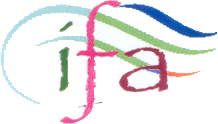                    India Fine Arts                 Membership Form (Sep 2023 – Aug 2024) www.austinifa.orgGuidelines: Additional service charges are added for membership through paypal purchase.  Patron and family with children includes dependent children below the age of 18 years. For more guidelines please visit www.austinifa.org before signing up.Name: …..........................................................................................................................................
Spouse: …........................................................................................................................................
Number of Children: ….............  Ages: …......................................................................................
Address: …......................................................................................................................................
                ….....................................................................................................................................
Email: …...................................................................... Phone: …...................................................
Method of payment        Cash         Credit Card        Paypal          Check   (Check #:             )
(Make check payable to IFA Austin)How did you hear about IFA? …......................................................................................................Would you like to volunteer for IFA in future?      Yes       NoBest way to contact you              Email            PhoneIndia Fine Arts                                                                              IFA use only9917 Spicewood mesa,  Austin TX 78759                                   Membership form No.: …................indiafinearts@hotmail.com                                                          Notes: 512 918 1351Membership Status Type of Membership      New Member     Senior/Student Single        ($100)      Renewing     Senior/Student Family       ($180)      Address Change     Single                                 ($150)     Family (couple)                 ($250)     Family w/ children             ($320)     Patron Single                     ($225)     Patron Family                    ($350)     Patron Family w/ children ($425)